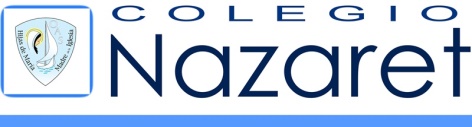 LIBROS DE TEXTO - EDUCACIÓN INFANTIL. CURSO 2022-2023EDUCACIÓN INFANTIL 3 AÑOSEDUCACIÓN INFANTIL 3 AÑOSEDUCACIÓN INFANTIL 3 AÑOSEDUCACIÓN INFANTIL 3 AÑOSÁreaEditorialDenominaciónISBNCrecimiento en Armonía. Descubrimiento y Exploración del Entorno. Comunicación y Representación de la RealidadEdelvivesLas Manos 3 años. ¿Lo ves?9788426391810Crecimiento en Armonía. Descubrimiento y Exploración del Entorno. Comunicación y Representación de la RealidadEdelvivesEl Jardín 3 años. ¿Lo ves?9788414018064Crecimiento en Armonía. Descubrimiento y Exploración del Entorno. Comunicación y Representación de la RealidadEdelvivesPrehistoria 3 años. ¿Lo ves?9788426391858Crecimiento en Armonía. Descubrimiento y Exploración del Entorno. Comunicación y Representación de la RealidadEdelvivesCaballito de Mar 3 años. ¿Lo ves?9788426391834ReligiónS.M.Nuestra casa 3 años9788491824770EDUCACIÓN INFANTIL 4 AÑOSEDUCACIÓN INFANTIL 4 AÑOSEDUCACIÓN INFANTIL 4 AÑOSEDUCACIÓN INFANTIL 4 AÑOSÁreaEditorialDenominaciónISBNCrecimiento en Armonía. Descubrimiento y Exploración del Entorno. Comunicación y Representación de la RealidadEdelvives Cuentos Clásicos. ¿Lo ves?9788414011737Crecimiento en Armonía. Descubrimiento y Exploración del Entorno. Comunicación y Representación de la RealidadEdelvives Agua 4 años. ¿Lo ves?9788414006658Crecimiento en Armonía. Descubrimiento y Exploración del Entorno. Comunicación y Representación de la RealidadEdelvives El Huerto 4 años. ¿Lo ves?9788414006689Crecimiento en Armonía. Descubrimiento y Exploración del Entorno. Comunicación y Representación de la RealidadEdelvives Dragones 4 años. ¿Lo ves?9788414007440ReligiónS.M.Nuestra casa 4 años9788491824770EDUCACIÓN INFANTIL 5 AÑOSEDUCACIÓN INFANTIL 5 AÑOSEDUCACIÓN INFANTIL 5 AÑOSEDUCACIÓN INFANTIL 5 AÑOSÁreaEditorialDenominaciónISBNCrecimiento en Armonía. Descubrimiento y Exploración del Entorno.EdelvivesDe Mayor Quiero Ser 5 años. ¿Lo ves?9788414017975Crecimiento en Armonía. Descubrimiento y Exploración del Entorno.EdelvivesDinosaurios 5 años. ¿Lo ves?9788414020630Crecimiento en Armonía. Descubrimiento y Exploración del Entorno.EdelvivesConstelaciones 5 años. ¿Lo ves?9788414007433Crecimiento en Armonía. Descubrimiento y Exploración del Entorno.EdelvivesVuelta al Mundo 5 años. ¿Lo ves?9788414020760Comunicación y Representación de la RealidadEdelvivesMolalaletra Nivel 3 Pauta9788414007761ReligiónS.M.Nuestra casa 5 años9788491824770